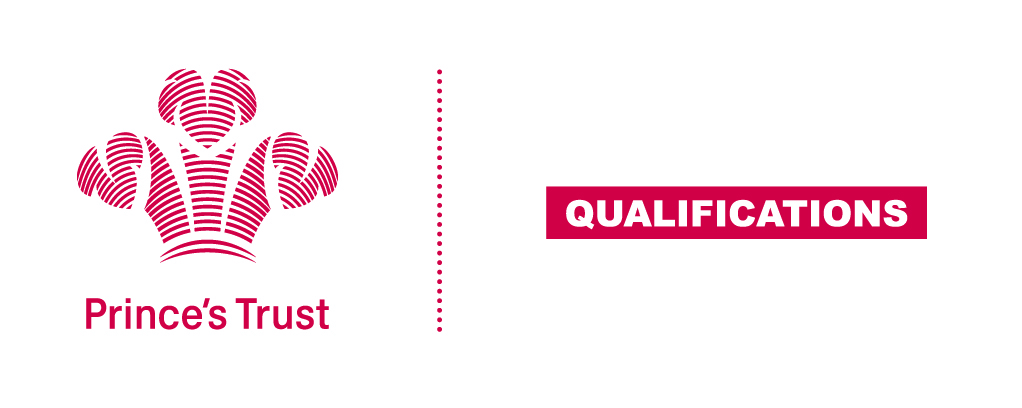 Tracking sheet – Customer Service					The aim of this unit is to develop learners’ understanding of the benefits of good customer service and how an organisation can provide effective levels of customer service through their procedures and good practice standards.  Learners are required to each interact with customers and demonstrate good customer service standards in a real situation.	Level 1Learner name						Centre nameTo do this you mustPage numberAssessment dateUnderstand features of good customer serviceUnderstand features of good customer serviceUnderstand features of good customer service Give examples of good customer service Give examples of poor customer service State why good customer service is importantUnderstand customer needs and how own organisation tries to meet themUnderstand customer needs and how own organisation tries to meet themUnderstand customer needs and how own organisation tries to meet them2.1 State the products or service own organisation provides to customers2.2 State how own organisation provides products/services in ways that meet customer needs2.3 Give examples of ways own organisation can gather customer feedbackUnderstand own organisation’s customer service procedures and good practice standardsUnderstand own organisation’s customer service procedures and good practice standardsUnderstand own organisation’s customer service procedures and good practice standards3.1 State own role and responsibilities in relation to customer service3.2 State what should be done in the event of a customer complaintBe able to provide good customer serviceBe able to provide good customer serviceBe able to provide good customer service4.1 Provide good customer serviceBe able to review customer service in own organisationBe able to review customer service in own organisationBe able to review customer service in own organisation5.1 Give examples of ways to improve customer service in own organisationAssessor feedbackAssessor feedbackAssessor feedbackDeclaration I confirm that the details above are correct, that the evidence submitted is the learner’s own work and that the learner meets all the requirements for the unit:Declaration I confirm that the details above are correct, that the evidence submitted is the learner’s own work and that the learner meets all the requirements for the unit:Declaration I confirm that the details above are correct, that the evidence submitted is the learner’s own work and that the learner meets all the requirements for the unit:Learner Name                                                    Assessor Name                     Learner Signature                                              Assessor SignatureDate                                                                    Date                                             Learner Name                                                    Assessor Name                     Learner Signature                                              Assessor SignatureDate                                                                    Date                                             Learner Name                                                    Assessor Name                     Learner Signature                                              Assessor SignatureDate                                                                    Date                                             